                                              Zajęcia logopedyczne – dzieci młodsze gr I, II                                                                         „  Zwierzaki”                                                                       20.04.2020 R.Cele:Doskonalenie sprawności artykulatorówWdrażanie narządów artykulacyjnych  do wyraźnej pracy podczas mówieniKształtowanie spostrzegawczości  wzrokowejKształtowanie logicznego myślenia.Bogacenie słownictwaBajka logopedyczna- „ Osiołek” . Dorosły czyta , a dziecko słucha  zamienia się w osiołka i wykonuje  ćwiczenia buźki. (wykonuje czynności zapisane w nawiasie).Na polanie bardzo smacznie spał sobie osiołek ( chrapiemy). Gdy nastał ranek, osiołek się zbudził, bardzo szeroko otworzył buzię i ziewał ( ziewamy). Nagle poczuł się głodny. Nabrał więc sporo trawy do pyska( otwieramy i zamykamy usta) i dokładnie zaczął ją żuć ( żujemy). Po swoim śniadaniu osiołek oblizuje ząbki, żeby były czyste- każdy ząbek po kolei ( przesuwamy językiem po zębach). Jedno źdźbło przykleiło się do podniebienia , trzeba je koniecznie oderwać ( przesuwamy językiem po podniebieniu). Osiołek po swoim jedzeniu biega po polance. ( kląskamy ), a ruchy te naśladuje język- raz w górę (język do nosa) raz w dół ( język na brodę buzia szeroko otwarta). Zmęczony osiołek podchodzi do strumyka i pije wodę ( język zwinięty w rurkę). Przed nocnym spaniem osiołek myje każdy ząbek (językiem przesuwamy po zewnętrznej i wewnętrznej ścianie zębów), oraz policzki (językiem przesuwamy po wewnętrznej stronie policzków).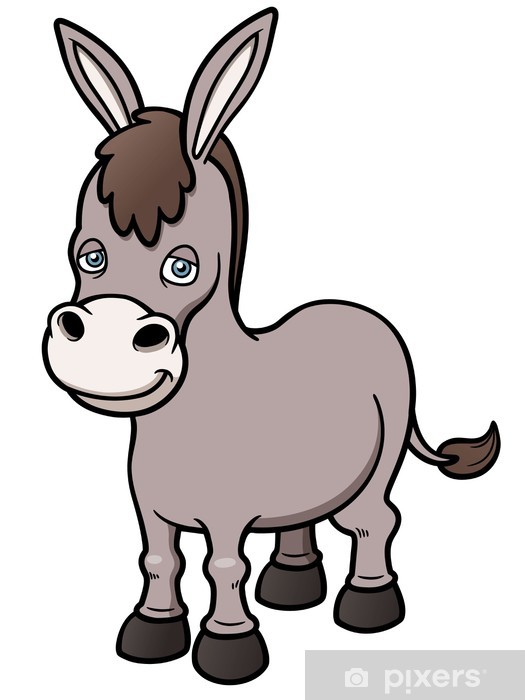 Nazwij zwierzątka, a następnie wykonaj ćwiczenie. Najpierw paluszkiem, a następnie kredką rysuj po śladzie naśladując dane zwierzątko.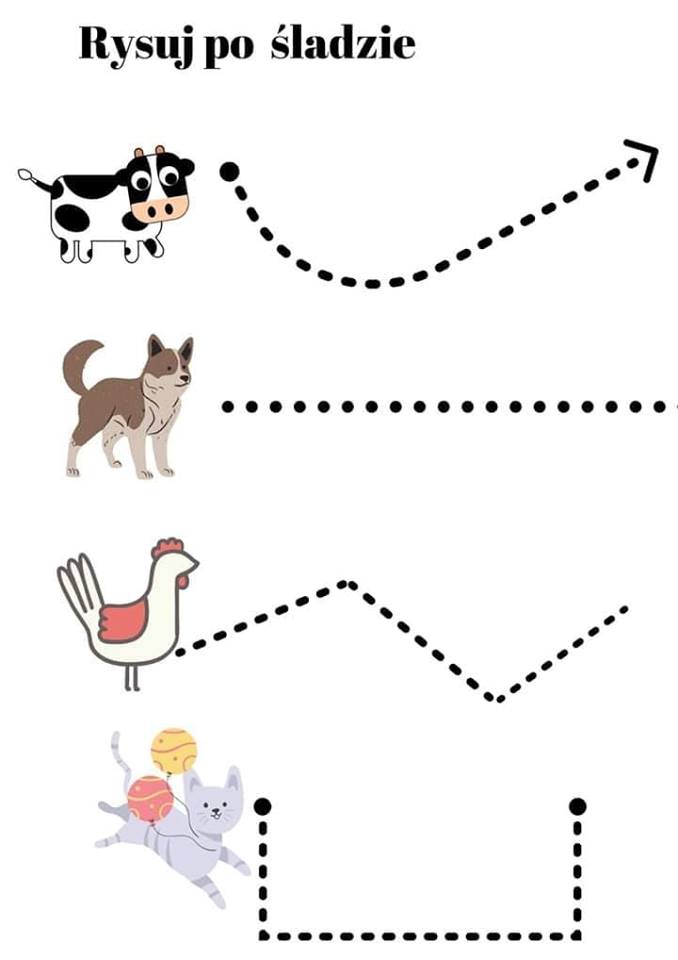 Teraz zamień się w kaczuszkę. Kwacząc  przejedź paluszkiem po szlaczkach.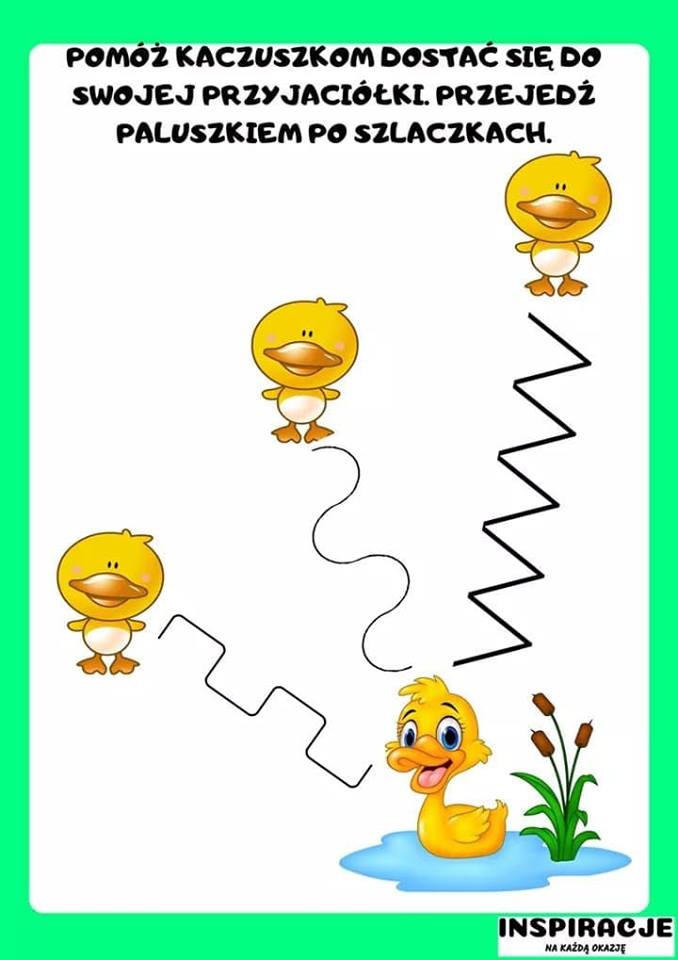 Poćwiczmy teraz spostrzegawczość.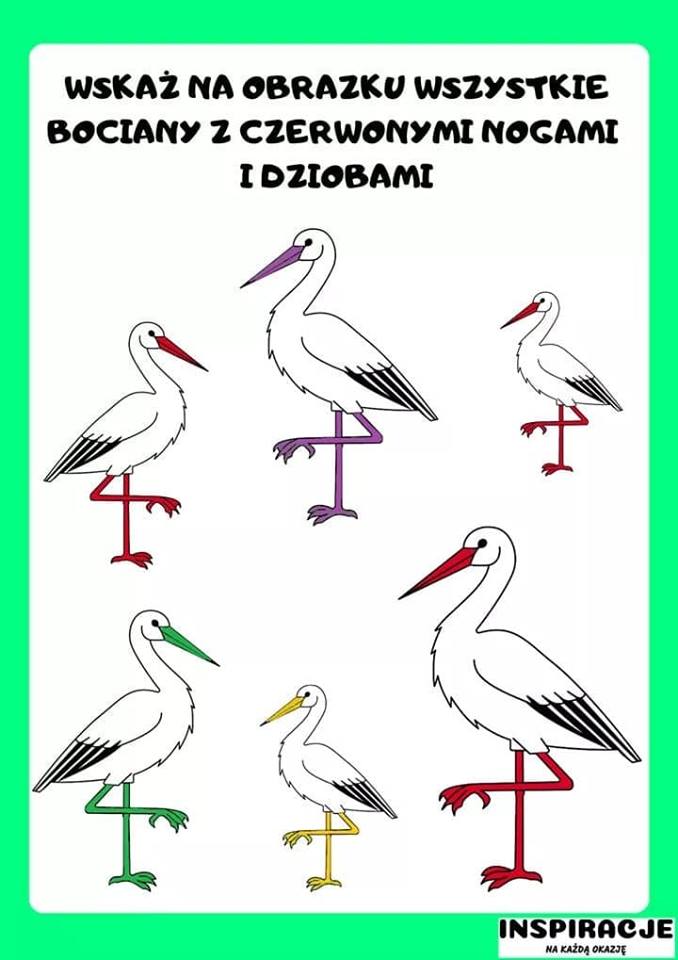 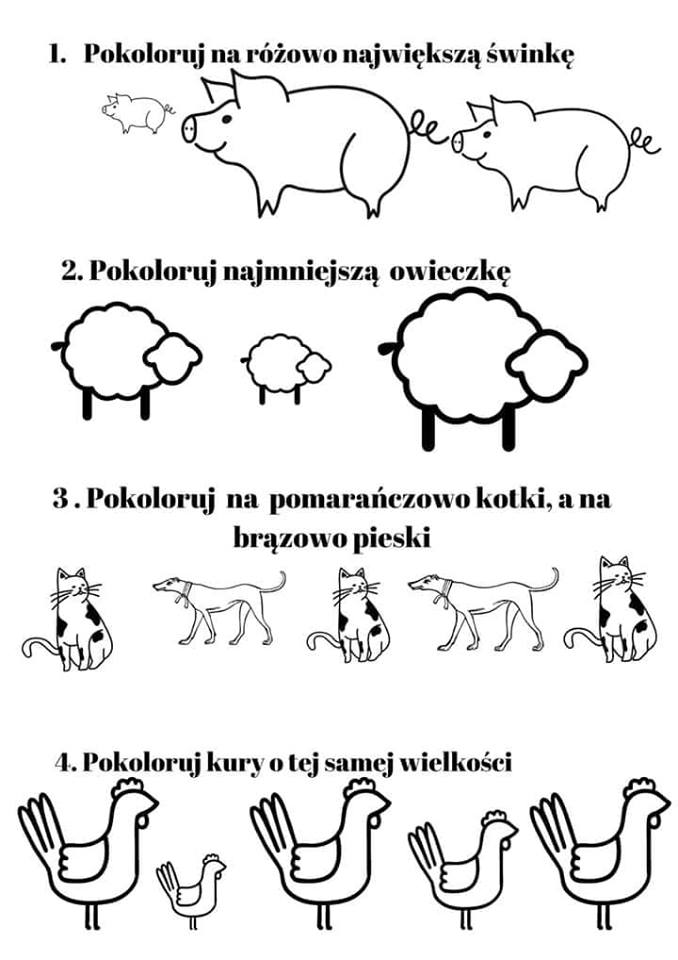 Źródło- Internet-Inspiracje na każdą okazjęKreatywne Nauczycielki Przedszkola